ANEXO XXXI. FORMATO DE SOLICITUD DEL ESTUDIANTE PARA LA TITULACIÓN INTEGRAL         Perote, Ver., a ___ de _____ 202___Eduardo Juárez Vásquez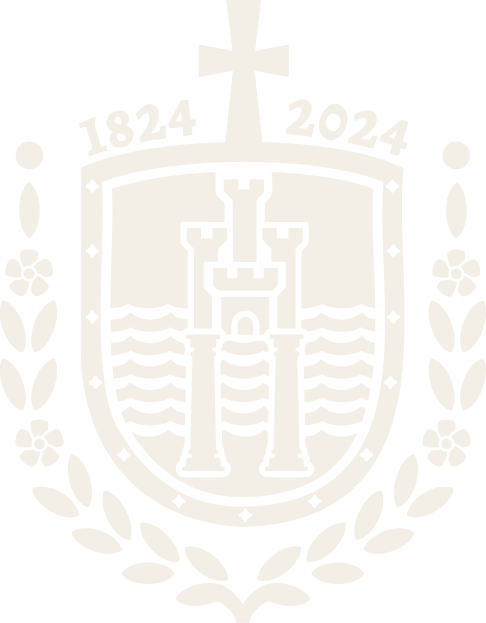 Subdirector AcadémicoPresentePor medio del presente solicito autorización para iniciar trámite de registro del proyecto de titulación integral:En espera de la aceptación de esta solicitud, quedo a sus órdenes.A T E N T A M E N T E:___________________________________________________NOMBRE Y FIRMA DEL SOLICITANTEa) Nombre del Estudiante:b) Carrera:c) No. de Control:d) Nombre del proyecto:e) Producto: